What’s Wrong?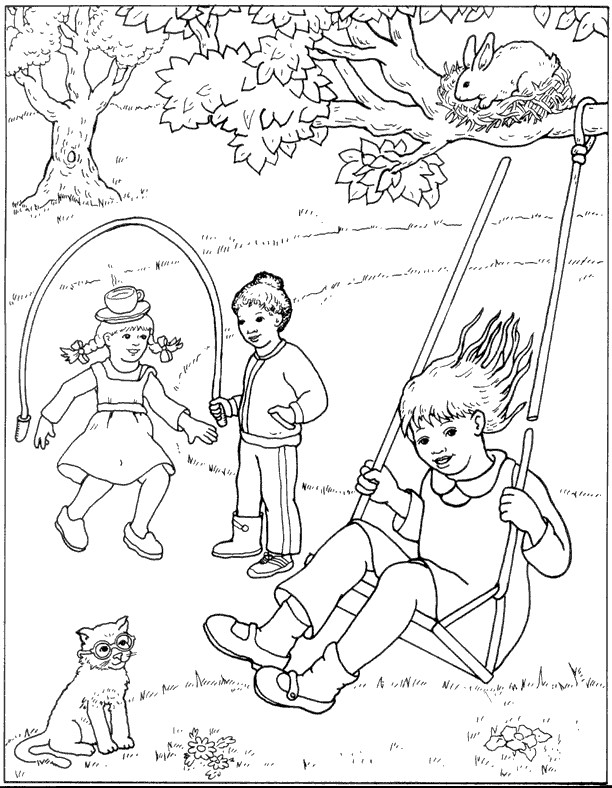 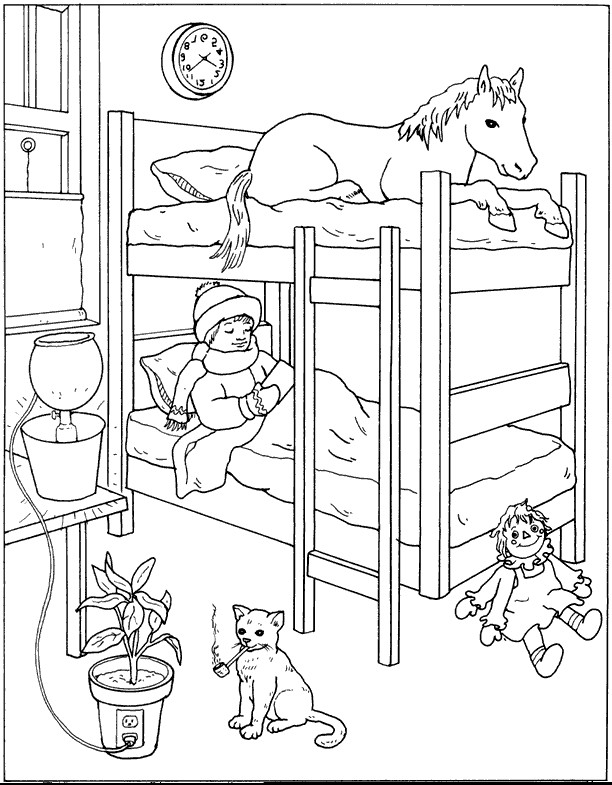 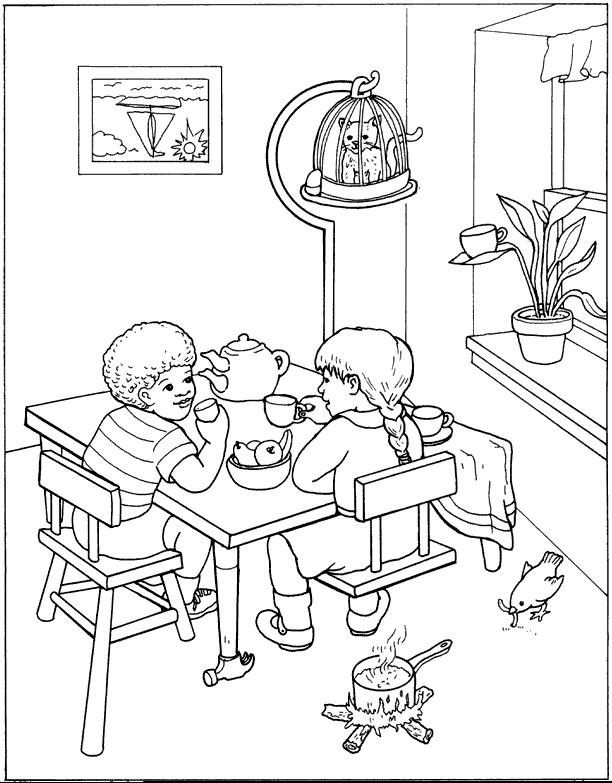 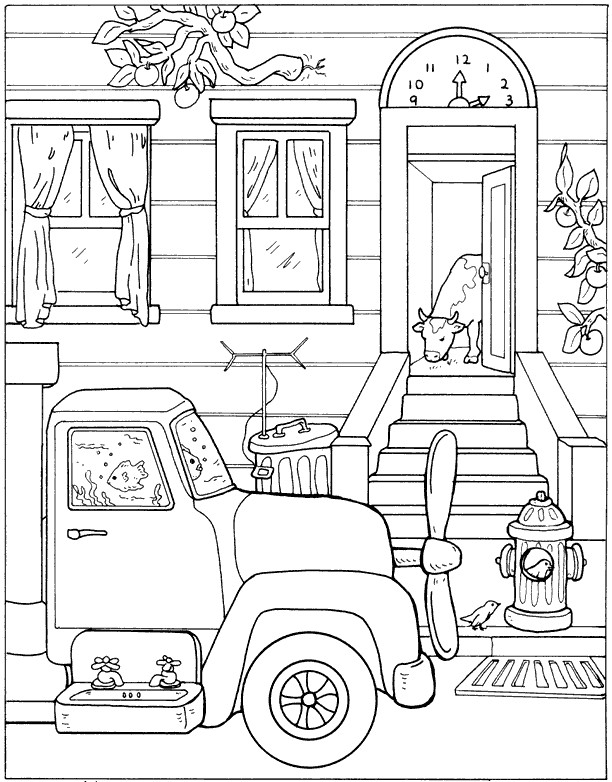 What’s Wrong?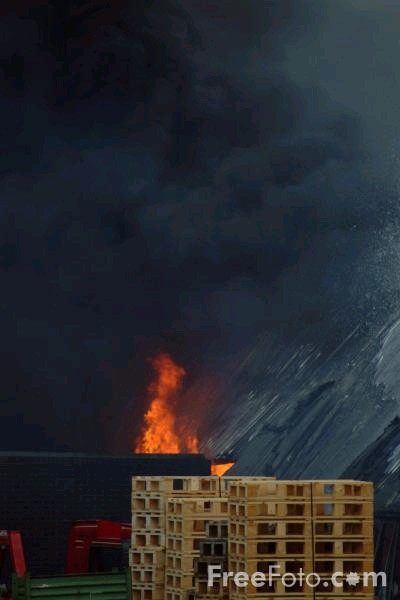 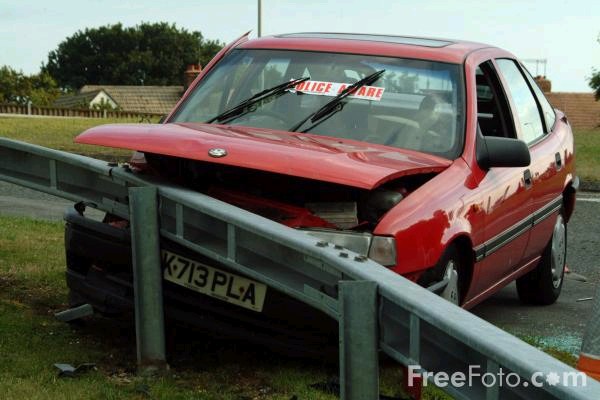 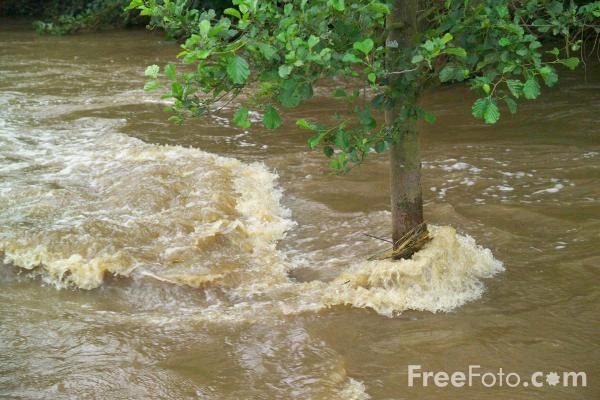 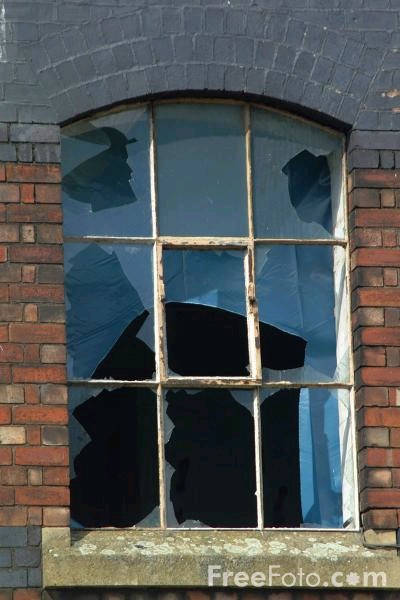 